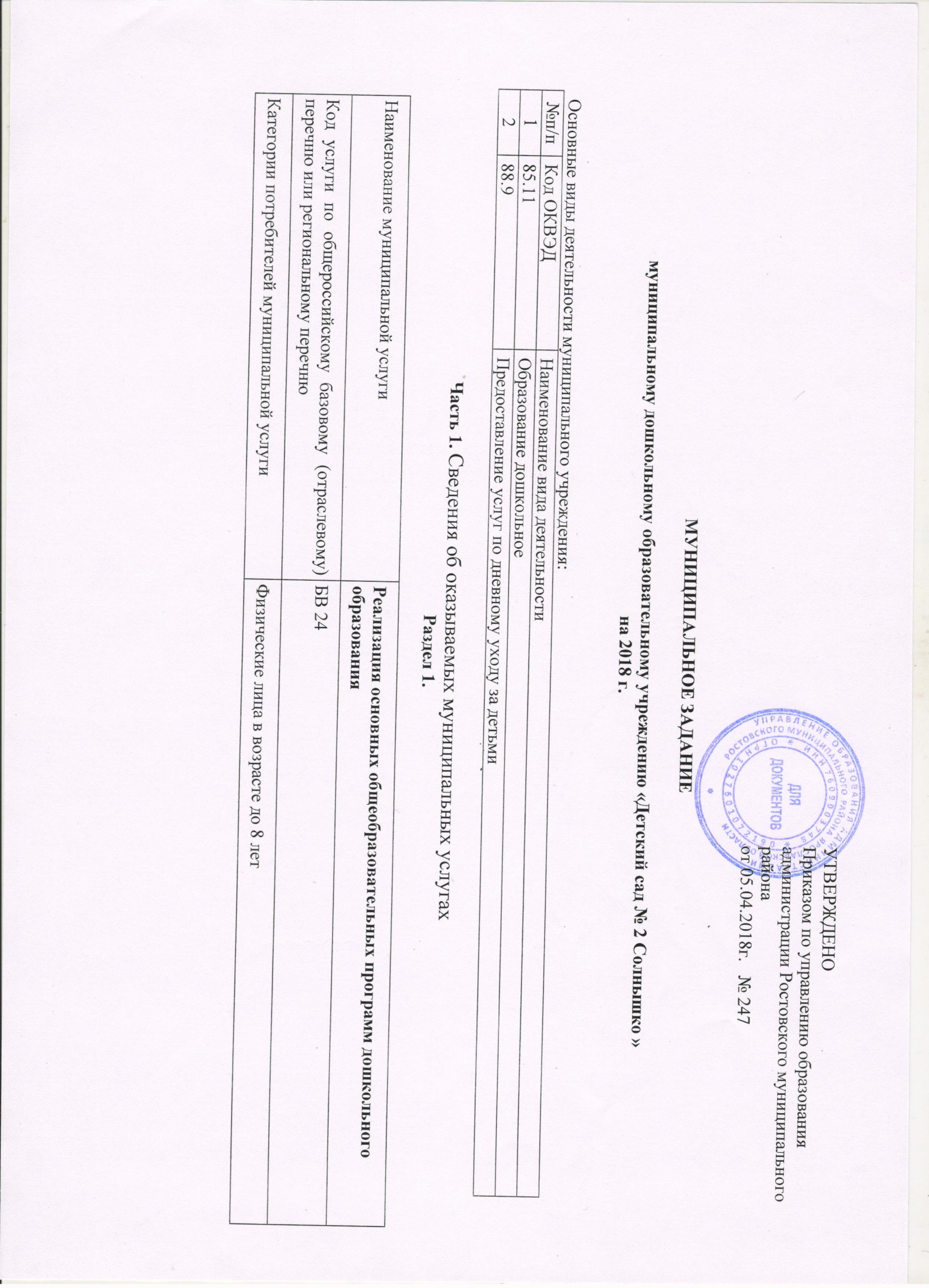 Показатели объема муниципальной услугиПорядок оказания муниципальной услуги (перечень и реквизиты НПА, регулирующих порядок оказания муниципальной услуги)Раздел 21) Показатели объема муниципальной услуги2)  Порядок оказания муниципальной услуги (перечень и реквизиты НПА, регулирующих порядок оказания муниципальной  услуги)Часть 3. Прочие сведения о муниципальном заданииУникальный номер реестровой записиСодержание муниципальной услугиУсловия (формы) оказания муниципальной услугиПоказатели объема муниципальной услугиПоказатели объема муниципальной услугиЗначение показателя объема муниципальной услугиЗначение показателя объема муниципальной услугиЗначение показателя объема муниципальной услугиДопустимое (возможное) отклонение, %, челУникальный номер реестровой записиСодержание муниципальной услугиУсловия (формы) оказания муниципальной услугинаименование показателяединица измерения 2018 год 2019 год 2020 год Допустимое (возможное) отклонение, %, чел801011О.99.0.БВ24ВТ21000Обучающиеся за исключением обучающихся с ограниченными возможностями здоровья (ОВЗ) и детей-инвалидов;От 1 года до 3 летОчная;группа сокращенного дняЧисло обучающихсячеловек30303010%801011О.99.0.БВ24ВУ41000Обучающиеся за исключением обучающихся с ограниченными возможностями здоровья (ОВЗ) и детей-инвалидов;От 3 до 8 летОчная;группа сокращенного дняЧисло обучающихсячеловек81818110%801011О.99.0.БВ24ГД81000Дети-инвалиды;От 3 лет до 8 летОчная;группа сокращенного дняЧисло обучающихсячеловек1112 челУникальный номер реестровой записиСодержание услугиУсловия (формы) оказания муниципальной услугиРеквизиты НПА, регулирующего порядок оказания муниципальной услуги)Реквизиты НПА, регулирующего порядок оказания муниципальной услуги)Уникальный номер реестровой записиСодержание услугиУсловия (формы) оказания муниципальной услугиНаименование НПА (вид НПА, принявший орган, название)Дата, № НПА801011О.99.0.БВ24ВТ21000Обучающиеся за исключением обучающихся с ограниченными возможностями здоровья (ОВЗ) и детей-инвалидовОт 1 года до 3 летОчная;группа сокращенного дня1. Федеральный закон «Об образовании в Российской Федерации»;2. Базовые требования к качеству предоставления муниципальной услуги «Реализация основных общеобразовательных   программ дошкольного образования»;3. Приказ Министерство образования и науки Российской Федерации Об утверждении Порядка организации и осуществления образовательной деятельности по основным общеобразовательным программам - образовательным программам дошкольного образования;4. Приказ Министерства образования и науки Российской Федерации  Об утвержднии федерального государственного образовательного стандарта дошкольного образования;5. Федеральный закон Государственная Дума РФ Об общих принципах организации местного самоуправления в Российской Федерации;6. Федеральный закон Государственная Дума РФ Об общих принципах организации законодательных (представительных) и исполнительных органов государственной власти субъектов Российской Федерации.1. от 29.12.2012 № 273-ФЗ2. от 26.12.2017г.  №  8763. от 30.08.2013 №1014 4. от 17.10.2013 №1155-ФЗ 5. от 06.10.2003 №131-ФЗ 6. от 06.10.1999 №184-ФЗ801011О.99.0.БВ24ВУ41000Обучающиеся за исключением обучающихся с ограниченными возможностями здоровья (ОВЗ) и детей-инвалидовОт 3 до 8 летОчная;группа сокращенного дня1. Федеральный закон «Об образовании в Российской Федерации»;2. Базовые требования к качеству предоставления муниципальной услуги «Реализация основных общеобразовательных   программ дошкольного образования»;3. Приказ Министерство образования и науки Российской Федерации Об утверждении Порядка организации и осуществления образовательной деятельности по основным общеобразовательным программам - образовательным программам дошкольного образования;4. Приказ Министерства образования и науки Российской Федерации  Об утвержднии федерального государственного образовательного стандарта дошкольного образования;5. Федеральный закон Государственная Дума РФ Об общих принципах организации местного самоуправления в Российской Федерации;6. Федеральный закон Государственная Дума РФ Об общих принципах организации законодательных (представительных) и исполнительных органов государственной власти субъектов Российской Федерации.1. от 29.12.2012 № 273-ФЗ2. от 26.12.2017г.  №  8763. от 30.08.2013 №1014 4. от 17.10.2013 №1155-ФЗ 5. от 06.10.2003 №131-ФЗ 6. от 06.10.1999 №184-ФЗ801011О.99.0.БВ24ГД81000Дети-инвалиды от 3 лет до 8 летОчная;группа сокращенного дня 1. Федеральный закон «Об образовании в Российской Федерации»;2. Базовые требования к качеству предоставления муниципальной услуги «Реализация основных общеобразовательных   программ дошкольного образования»;3. Приказ Министерство образования и науки Российской Федерации Об утверждении Порядка организации и осуществления образовательной деятельности по основным общеобразовательным программам - образовательным программам дошкольного образования;4. Приказ Министерства образования и науки Российской Федерации  Об утвержднии федерального государственного образовательного стандарта дошкольного образования;5. Федеральный закон Государственная Дума РФ Об общих принципах организации местного самоуправления в Российской Федерации;6. Федеральный закон Государственная Дума РФ Об общих принципах организации законодательных (представительных) и исполнительных органов государственной власти субъектов Российской Федерации.1. от 29.12.2012 № 273-ФЗ2. от 26.12.2017г.  №  8763. от 30.08.2013 №1014 4. от 17.10.2013 №1155-ФЗ 5. от 06.10.2003 №131-ФЗ 6. от 06.10.1999 №184-ФЗ801011О.99.0.БВ24АВ42000Адаптированная образовательная программа;Обучающиеся с ограниченными возможностями здоровья (ОВЗ);От 3 лет до 8 летОчная;группа сокращенного дня1. Федеральный закон «Об образовании в Российской Федерации»;2. Базовые требования к качеству предоставления муниципальной услуги «Реализация основных общеобразовательных   программ дошкольного образования»;3. Приказ Министерство образования и науки Российской Федерации Об утверждении Порядка организации и осуществления образовательной деятельности по основным общеобразовательным программам - образовательным программам дошкольного образования;4. Приказ Министерства образования и науки Российской Федерации  Об утвержднии федерального государственного образовательного стандарта дошкольного образования;5. Федеральный закон Государственная Дума РФ Об общих принципах организации местного самоуправления в Российской Федерации;6. Федеральный закон Государственная Дума РФ Об общих принципах организации законодательных (представительных) и исполнительных органов государственной власти субъектов Российской Федерации.1. от 29.12.2012 № 273-ФЗ2. от 26.12.2017г.  №  8763. от 30.08.2013 №1014 4. от 17.10.2013 №1155-ФЗ 5. от 06.10.2003 №131-ФЗ 6. от 06.10.1999 №184-ФЗНаименование муниципальной услугиПрисмотр и уходКод услуги по общероссийскому базовому (отраслевому) перечню или региональному перечнюБВ19Категории потребителей муниципальной услуги   Физические лица в возрасте до 8 летУникальный номер реестровой записиСодержание муниципальной услугиУсловия (формы) оказания муниципальной услугиПоказатели объема муниципальной услугиПоказатели объема муниципальной услугиЗначение показателя объема муниципальной услугиЗначение показателя объема муниципальной услугиЗначение показателя объема муниципальной услугиДопустимое (возможное) отклонение, %, челУникальный номер реестровой записиСодержание муниципальной услугиУсловия (формы) оказания муниципальной услугинаименование показателяединица измерения 2018 год 2019 год 2020год Допустимое (возможное) отклонение, %, чел853211О.99.0.БВ19АА49000Физические лица за исключением льготных категорий граждан;От 1 до 3 летГруппа сокращенного дняЧисло обучающихсячеловек30303010%853211О.99.0.БВ19АА55000Физические лица за исключением льготных категорий граждан;От 3 до 8 летГруппа сокращенного дняЧисло обучающихсячеловек80808010%853211О.99.0.БВ19АА13000Дети-инвалиды; От 3 до 8 летГруппа сокращенного дняЧисло обучающихсячеловек1112  чел.853211О.99.0.БВ19АА97000дети-сироты и дети, оставшиеся без попечения родителей;           От 3 года до 8 летГруппа сокращенного дняЧисло обучающихсячеловек1112 чел.Уникальный номер реестровой записиСодержание услугиУсловия (формы) оказания муниципальной услугиРеквизиты НПА, регулирующего порядок оказания муниципальной услуги)Реквизиты НПА, регулирующего порядок оказания муниципальной услуги)Уникальный номер реестровой записиСодержание услугиУсловия (формы) оказания муниципальной услугиНаименование НПА (вид НПА, принявший орган, название)Дата, № НПА12345853211О.99.0.БВ19АА49000Физические лица за исключением льготных категорий граждан; от 1 до 3 летГруппа сокращенного дня1. Федеральный закон «Об образовании в Российской Федерации»;2. Базовые требования к качеству предоставления муниципальной услуги«Присмотр и уход»;3. Приказ Министерство образования и науки Российской Федерации Об утверждении Порядка организации и осуществления образовательной деятельности по основным общеобразовательным программам - образовательным программам дошкольного образования;4. Приказ Министерства образования и науки Российской Федерации  Об утвержднии федерального государственного образовательного стандарта дошкольного образования;5. Федеральный закон Государственная Дума РФ Об общих принципах организации местного самоуправления в Российской Федерации;6. Федеральный закон Государственная Дума РФ Об общих принципах организации законодательных (представительных) и исполнительных органов государственной власти субъектов Российской Федерации.1. от 29.12.2012 № 273-ФЗ2. от 26.12.2017г.  №  8763. от 30.08.2013 №1014 4. от 17.10.2013 №1155-ФЗ 5. от 06.10.2003 №131-ФЗ 6. от 06.10.1999 №184-ФЗ853211О.99.0.БВ19АА55000Физические лица за исключением льготных категорий граждан; от 3 до 8 летГруппа сокращенного дня1. Федеральный закон «Об образовании в Российской Федерации»;2. Базовые требования к качеству предоставления муниципальной услуги«Присмотр и уход»;3. Приказ Министерство образования и науки Российской Федерации Об утверждении Порядка организации и осуществления образовательной деятельности по основным общеобразовательным программам - образовательным программам дошкольного образования;4. Приказ Министерства образования и науки Российской Федерации  Об утвержднии федерального государственного образовательного стандарта дошкольного образования;5. Федеральный закон Государственная Дума РФ Об общих принципах организации местного самоуправления в Российской Федерации;6. Федеральный закон Государственная Дума РФ Об общих принципах организации законодательных (представительных) и исполнительных органов государственной власти субъектов Российской Федерации.1. от 29.12.2012 № 273-ФЗ2. от 26.12.2017г.  №  8763. от 30.08.2013 №1014 4. от 17.10.2013 №1155-ФЗ 5. от 06.10.2003 №131-ФЗ 6. от 06.10.1999 №184-ФЗ853211О.99.0.БВ19АА13000Дети-инвалиды; от 3 до 8 летГруппа сокращенного дня1. Федеральный закон «Об образовании в Российской Федерации»;2. Базовые требования к качеству предоставления муниципальной услуги«Присмотр и уход»;3. Приказ Министерство образования и науки Российской Федерации Об утверждении Порядка организации и осуществления образовательной деятельности по основным общеобразовательным программам - образовательным программам дошкольного образования;4. Приказ Министерства образования и науки Российской Федерации  Об утвержднии федерального государственного образовательного стандарта дошкольного образования;5. Федеральный закон Государственная Дума РФ Об общих принципах организации местного самоуправления в Российской Федерации;6. Федеральный закон Государственная Дума РФ Об общих принципах организации законодательных (представительных) и исполнительных органов государственной власти субъектов Российской Федерации.1. от 29.12.2012 № 273-ФЗ2. от 26.12.2017г.  №  8763. от 30.08.2013 №1014 4. от 17.10.2013 №1155-ФЗ 5. от 06.10.2003 №131-ФЗ 6. от 06.10.1999 №184-ФЗ853211О.99.0.БВ19АА91000дети-сироты и дети, оставшиеся без попечения родителей;          От 1 года до 3Группа сокращенного дня1. Федеральный закон «Об образовании в Российской Федерации»;2. Базовые требования к качеству предоставления муниципальной услуги«Присмотр и уход»;3. Приказ Министерство образования и науки Российской Федерации Об утверждении Порядка организации и осуществления образовательной деятельности по основным общеобразовательным программам - образовательным программам дошкольного образования;4. Приказ Министерства образования и науки Российской Федерации  Об утвержднии федерального государственного образовательного стандарта дошкольного образования;5. Федеральный закон Государственная Дума РФ Об общих принципах организации местного самоуправления в Российской Федерации;6. Федеральный закон Государственная Дума РФ Об общих принципах организации законодательных (представительных) и исполнительных органов государственной власти субъектов Российской Федерации.1. от 29.12.2012 № 273-ФЗ2. от 26.12.2017г.  №  8763. от 30.08.2013 №1014 4. от 17.10.2013 №1155-ФЗ 5. от 06.10.2003 №131-ФЗ 6. от 06.10.1999 №184-ФЗ853211О.99.0.БВ19АА97000дети-сироты и дети, оставшиеся без попечения родителей;           От 3 года до 8 летГруппа сокращенного дня1. Федеральный закон «Об образовании в Российской Федерации»;2. Базовые требования к качеству предоставления муниципальной услуги«Присмотр и уход»;3. Приказ Министерство образования и науки Российской Федерации Об утверждении Порядка организации и осуществления образовательной деятельности по основным общеобразовательным программам - образовательным программам дошкольного образования;4. Приказ Министерства образования и науки Российской Федерации  Об утвержднии федерального государственного образовательного стандарта дошкольного образования;5. Федеральный закон Государственная Дума РФ Об общих принципах организации местного самоуправления в Российской Федерации;6. Федеральный закон Государственная Дума РФ Об общих принципах организации законодательных (представительных) и исполнительных органов государственной власти субъектов Российской Федерации.1. от 29.12.2012 № 273-ФЗ2. от 26.12.2017г.  №  8763. от 30.08.2013 №1014 4. от 17.10.2013 №1155-ФЗ 5. от 06.10.2003 №131-ФЗ 6. от 06.10.1999 №184-ФЗ№ п\пНаименованиеТребованияТребованияОснования для приостановления выполнения муниципального заданияНесоответствие условий образовательного процесса требованиям САНПИН, Роспотребнадзора и Госпожнадзора.Возникновение ситуаций, угрожающих жизни и здоровью получателей муниципальной услуги.Невыполнение предписаний лицензирующего органа.Несоответствие условий образовательного процесса требованиям САНПИН, Роспотребнадзора и Госпожнадзора.Возникновение ситуаций, угрожающих жизни и здоровью получателей муниципальной услуги.Невыполнение предписаний лицензирующего органа.2.Основания для досрочного прекращения выполнения муниципального заданияРеорганизация  или ликвидация учрежденияРеорганизация  или ликвидация учреждения3.Порядок контроля учредителем выполнения муниципального задания Формы контроляПериодичность3.Порядок контроля учредителем выполнения муниципального задания Проверки выполнения муниципального заданияПри наличии жалоб на работу учреждения3.Порядок контроля учредителем выполнения муниципального задания Отчеты о выполнении муниципального задания4 раза в год3.Порядок контроля учредителем выполнения муниципального задания Прием образовательных учреждений к началу нового учебного года1 раз в год3.Порядок контроля учредителем выполнения муниципального задания Самообследование образовательных организаций1 раз в год3.Порядок контроля учредителем выполнения муниципального задания Отчеты об эффективности деятельности образовательной организации и руководителя2 раза в год3.Порядок контроля учредителем выполнения муниципального задания Плановые проверки соответствия качества оказания муниципальных услуг базовым требованиямВ соответствии с планом управления образования4.Требования к отчетности о выполнении муниципального задания4.1.Периодичность представления отчетов о выполнении муниципального заданияЕжеквартальноЕжеквартально4.2.Сроки представления отчетов о выполнении муниципального заданияДо 15 апреля; до 15 июня; до 15 октября; до 01 февраляДо 15 апреля; до 15 июня; до 15 октября; до 01 февраля4.3.Дополнительные формы отчетности о выполнении муниципального заданиянетнет4.4. Иные требования к отчетности о выполнении муниципального заданиянетнет5.Иные требования, связанные с выполнением муниципального заданиянетнет